<Insert Name> Community Sponsorship Group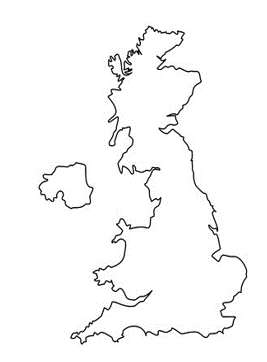 